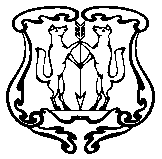 АДМИНИСТРАЦИЯ ГОРОДА ЕНИСЕЙСКАКрасноярского краяПОСТАНОВЛЕНИЕ « 27 »   10.   2017 г.			г. Енисейск 			                        № 222-пО внесении изменений в постановление администрации города Енисейска от 23.05.2016  №88-п «Об утверждении муниципальной программы «Профилактика правонарушений, терроризма и экстремизма на территории города Енисейска»  В соответствии со статьей 179 Бюджетного кодекса Российской Федерации, постановлением администрации города от 06.08.2013 № 243-п «Об утверждении Порядка принятия решения о разработке муниципальных программ города Енисейск их формировании   и реализации», руководствуясь статьями 5, 8, 39, 46 Устава города Енисейска, ПОСТАНОВЛЯЮ:	1. Внести в постановление администрации города  Енисейска   от  23.05.2016               № 88-п «Об утверждении муниципальной программы «Профилактика правонарушений, терроризма и экстремизма на территории города Енисейска» (в редакции постановления администрации города от 26.10.2016 №205-п) следующее изменение:муниципальную программу города Енисейска «Профилактика правонарушений, терроризма и экстремизма на территории города Енисейска» изложить в редакции согласно приложению.		2. Опубликовать постановление в газете «Енисейск-Плюс» и разместить на официальном интернет-портале органов местного самоуправления города Енисейска www.eniseysk.com.	3. Постановление вступает в силу с 1 января 2018 года, но не ранее дня, следующего за днем его официального опубликования.Глава города									    И.Н. АнтиповКушаков Евгений Васильевич,(839195)2-24-00Приложение к постановлению администрации городаот «27»  10  2017  №  222 - п Муниципальная программа«Профилактика правонарушений, терроризма и экстремизма                                                     на территории города Енисейска» на 2018 год и плановый период 2019 - 2020 годовПаспортмуниципальной программы1. Общая характеристика текущего состояния. Основные цели, задачи и                                              сроки реализации ПрограммыРазработка настоящей программы вызвана необходимостью выработки системного, комплексного подхода к решению проблемы профилактики правонарушений, терроризма и экстремизма.Терроризм представляет собой сложную систему, состоящую из комплекса взаимодополняющих процессов: идеологических, криминальных, военных, экономических, политических, религиозных и национальных. Любые проявления террористического характера угрожают безопасности города и его граждан, влекут за собой политические, экономические и моральные потери, способны оказывать сильное психологическое давление на жителей города.	Одним из направлений противодействия экстремизму и терроризму является  развитие культуры ответственного гражданского поведения, самоорганизации, в первую очередь в современной молодежной среде. В числе мероприятий профилактического характера, направленных на устранение причин девиантного поведения среди молодежи, является воспитание  подрастающего поколения в духе миролюбия, веротерпимости, патриотизма и толерантности, привитие навыков безопасного поведения в общественных местах, дома, в транспорте, на улицах и дорогах города. Одной из целей   муниципальной программы является предупреждение возникновения в общественных местах ситуаций, представляющих опасность для жизни, здоровья, собственности граждан, за счет повышения эффективности профилактики правонарушений. Достижение поставленной цели планируется путем организаций и проведения комплексных мероприятий по профилактике правонарушений, терроризма и экстремизма в образовательных муниципальных учреждениях. Реализация муниципальной  программы позволит в целом укрепить меры по профилактике терроризма, устранять причины и условия, способствующие его проявлениям.Для достижения поставленной цели программой предусмотрены решения следующих задач:.	1. Организация и проведение комплексных мероприятий по профилактики правонарушений, терроризма и экстремизма в муниципальных образовательных учреждениях	2. Организация мероприятий, направленных на профилактику повторных и групповых правонарушений и преступлений среди несовершеннолетних.Противопожарная защищенность объектов возможных террористических посягательств является одной из основ минимизации и ликвидации последствий террористических актов. Пожароопасная обстановка на территории города обусловлена (в основном) преобладанием деревянных строений, исторически сложившейся сплошной застройкой, без противопожарных разрывов, преобладанием лесозаготовительных предприятий с пожароопасным производством.                  	Сравнительный анализ последствий пожаров на территории города Енисейска за период 2012 – 2017 годов показал, что с 2014 года на территории города наблюдается рост  числа пожаров в среднем на 15% ежегодно.В настоящее время, из-за ограниченности средств городского бюджета,  в не полном объеме ведутся  работы по строительству  и поддержанию в постоянной готовности водоисточников наружного противопожарного водоснабжения. На территории города Енисейска в настоящее время расположены  106 пожарных водоемов (ПВ). Из них 53 ПВ используются для обеспечения пожарной безопасности жилых и общественных зданий, находящихся в муниципальной собственности. По результатам весенней проверки (май 2017г.) выявлены 47 водоемов требующих ремонта.  В течение летнего периода 2017 года осуществлен ремонт (замена) конусов, крышек, тросов, дозаправка водой 24 ПВ.  Произведено утепление всех водоемов, израсходовано 370 000 рублей. По результатам осенней (октябрь 2017г.) проверки ПВ выявлены 50 водоемов требующих ремонта и дозаправки.  Без разработки и реализации мероприятий, направленных на противопожарную безопасность территории города в целом, невозможно обеспечить  безопасность и  сохранение здоровья и жизни граждан. На основании вышеизложенного сформирована вторая цель муниципальной программ -  создание и обеспечение необходимых условий для повышения пожарной безопасности на территории города Енисейска, для достижения поставленной цели программой предусмотрено решение следующей задачи:1. Обеспечение первичных мер пожарной безопасности в границах территории города Енисейска	Сроки реализации настоящей Программы: 2018 год и плановый период 2019 - 2020 годов.2. Перечень подпрограмм, краткое описание                                                                         мероприятий подпрограмм Программы Цель, задача и мероприятия, предусмотренные в подпрограммах, способствуют достижению цели и конечных результатов настоящей Программы.	Для достижения заявленных целей  и решения поставленных задач в рамках настоящей Программы предусмотрена реализация двух подпрограмм:	Подпрограмма 1 Профилактика правонарушений, терроризма и экстремизма, на территории города Енисейска.Подпрограмма 2 Обеспечение первичных мер пожарной безопасности на территории города Енисейска.	В рамках реализации подпрограммы 1 «Профилактика правонарушений, терроризма и экстремизма, на территории города Енисейска» предусмотрены следующие мероприятия:	основное мероприятие 1 	Организация проведения профилактических мероприятий с обучающимися муниципальных общеобразовательных учреждений в рамках антитеррора;	основное мероприятие 2 Изготовление информационных стендов по антитеррору  	основное мероприятие  3 Изготовление   рекламно-информационных буклетов  «Путеводитель для детей в г. Енисейске»В рамках реализации Подпрограмма 2 «Обеспечение первичных мер пожарной безопасности на территории города Енисейска» предусмотрено следующее основное мероприятие:основное мероприятие  1	 Обслуживание  муниципальных пожарных водоемов на территории городаИнформация о мероприятиях подпрограмм Программы предоставлена в приложении 1 к настоящей Программе.3. Перечень нормативных правовых актов, которые необходимы                                                    для реализации мероприятий Программы, подпрограммыПринятия нормативных правовых актов не требуется.4. Перечень целевых индикаторов и показателей                                                              результативности Программы	Муниципальной Программой установлены следующие цели:	1. Предупреждение возникновения в общественных местах ситуаций, представляющих опасность для жизни, здоровья, собственности граждан	2. Создание и обеспечение необходимых условий для повышения пожарной безопасности на территории города Енисейска	Программа ориентирована на выполнение следующих задач:	Подпрограмма № 1 «Профилактика правонарушений, терроризма и экстремизма, на территории города Енисейска»1. Организация и проведение комплексных мероприятий по профилактике правонарушений, терроризма и экстремизма в муниципальных образовательных учреждениях	2. Организация мероприятий, направленных на профилактику правонарушений и преступлений  среди несовершеннолетних 	Подпрограммой 1 установлены  2 целевых индикатора:	целевой индикатор 1. Доля учащихся образовательных организаций, принявших участие в мероприятиях профилактического характера по предупреждению ситуаций, представляющих опасность для жизни и здоровья граждан, от общего количества обучающихся в данных образовательных организациях в возрасте 12 лет и старше – 80%	целевой индикатор 2. Количество детей и подростков, принявших участие в мероприятиях, направленных на профилактику безнадзорности и правонарушений несовершеннолетних 70 % от общего количества, несовершеннолетних, совершивших правонарушения и преступления.	Установлены следующие показатели результативности подпрограммы 1:	Количество проведенных комплексных мероприятий по антитеррору:2018 год – 2 ед.; 2019 год -  2 ед.; 2020 год -  2 ед.	Количество изготовленных информационных стендов по антитеррору: 2018 год – 4 ед., 2019 год – 4 ед.	Количество изготовленных рекламно-информационных буклетов  «Путеводитель для детей в г. Енисейске»: 2018 год- 50 шт., 2019 год -20 шт., 2020 год- 30 шт.Подпрограмма № 2 Обеспечение первичных мер пожарной безопасности в границах территории города ЕнисейскаПрограмма ориентирована на выполнение следующей задачи:1. Обеспечение первичных мер пожарной безопасности в границах территории города ЕнисейскаПодпрограммой установлен  1 целевой индикатор:Целевой индикатор 1. Доля пожарных водоемов используемых для обеспечения пожарной безопасности жилых и общественных зданий, находящихся в муниципальной собственности, находящихся в технически исправном состоянии, от общего количество таких водоемов:2018г. – 50% (27 водоемов), 2019г. – 60% (32 водоем), 2020г. – 75% (40 водоемов).	Информация о составе и значениях целевых индикаторов и показателей предоставлена в приложении 3 к настоящей Программе.5. Ресурсное обеспечение программы за счет средств бюджета города,                        вышестоящих бюджетов и внебюджетных источников	Ресурсное обеспечение настоящей Программы осуществляется за счет средств бюджета города. Ответственным исполнителем за реализацию мероприятий настоящей Программы является администрация города. Объем финансовых ресурсов, необходимых для реализации мероприятий настоящей Программы, сформирован  с учетом опыта реализации прошлого периода.	Объем бюджетных ассигнований Программы составит 390 000,0 рублей, в том числе:	2018 год – 330 000,0 рублей, в том числе:	средства бюджета города – 330 000,0 рублей;	2019 год – 30 000,0 рублей,  в том числе:	средства бюджета города – 330 000,0  рублей;	2020 год – 30 000,0 рублей, в том числе:	средства бюджета города – 330 000,0 рублей.	Общий объем финансирования подпрограммы 1 «Профилактика правонарушений, терроризма и экстремизма, на территории города Енисейска» –                  90 000,0 рублей, в том числе:	2018 год – 30 000,0  рублей;	2019 год – 30 000,0 рублей;	2020 год -  30 000,0 рублей.	Общий объем финансирования подпрограммы 2 «Обеспечение первичных мер пожарной безопасности в границах территории города Енисейска» –  300 000,0 рублей, в том числе:	2018 год – 300 000,0  рублей;	2019 год –0,0 рублей;	2020 год -  0,0 рублей.6. Подпрограммы ПрограммыПодпрограмма 1«Профилактика правонарушений, терроризма и экстремизма, на территории                     города Енисейска»Паспорт подпрограммы 11. Постановка общегородской проблемы подпрограммы Разработка настоящей программы вызвана необходимостью выработки системного, комплексного подхода к решению проблемы профилактики правонарушений, терроризма и экстремизма.Одним из направлений противодействия экстремизму и терроризму является  развитие культуры ответственного гражданского поведения, самоорганизации, в первую очередь в современной молодежной среде. В числе мероприятий профилактического характера, направленных на устранение причин девиантного поведения среди молодежи, является воспитание  подрастающего поколения в духе миролюбия, веротерпимости, патриотизма и толерантности, привитие навыков безопасного поведения в общественных местах, дома, в транспорте, на улицах и дорогах города. 2. Основная цель, задачи, сроки выполнения и                                                                    показатели результативности подпрограммы		Целью подпрограммы является предупреждение возникновения в общественных местах ситуаций, представляющих опасность для жизни, здоровья, собственности граждан, за счет повышения эффективности профилактики правонарушений	Подпрограмма ориентирована на выполнение следующих задач:	1. Организация и проведение комплексных мероприятий по профилактики правонарушений, терроризма и экстремизма в муниципальных образовательных учреждениях	2. Организация мероприятий, направленных на профилактику повторных и групповых правонарушений и преступлений среди несовершеннолетних	Подпрограммой установлены следующие показатели результативности:	Количество проведенных комплексных мероприятий по антитеррору:2018 год – 4 ед.; 2019 год -  4 ед.; 2020 год -  4 ед.	Количество изготовленных информационных стендов по антитеррору: 2018 год – 4 ед., 2019 год – 4 ед. 	Количество изготовленных рекламно-информационных буклетов  «Путеводитель для детей в г. Енисейске»: 2018 год- 50 шт., 2019 год -20 шт., 2020 год- 30 шт.3. Механизм реализации подпрограммы	Реализация подпрограммы осуществляется в соответствии с законодательством Российской Федерации и нормативными правовыми актами Красноярского края и города Енисейска. 	Контроль за использованием средств бюджета города в рамках реализации мероприятий подпрограммы осуществляется в соответствии с бюджетным законодательством.4. Характеристика основных мероприятий подпрограммы	Мероприятия подпрограммы сформированы для предупреждения возникновения в общественных местах ситуаций, представляющих опасность для жизни, здоровья, собственности граждан, за счет повышения эффективности профилактики правонарушений	Исполнителем подпрограммных мероприятий является  администрации города.	Сроки реализации подпрограммы: 2018 год и плановый период 2019 - 2020 годов.	Объем финансирования подпрограммы – 90 000,0 тыс. рублей, в том числе: за счет средств бюджета города – 90 000,0 тыс. рублей	В рамках реализации подпрограммы 1 «Профилактика правонарушений, терроризма и экстремизма, на территории города Енисейска» предусмотрены следующие мероприятия:	основное мероприятие 1	 Организация проведения профилактических мероприятий с обучающимися муниципальных общеобразовательных учреждений в рамках антитеррора	основное мероприятие 2 Изготовление информационных стендов по антитеррору  	основное мероприятие 3  Изготовление   рекламно-информационных буклетов  «Путеводитель для детей в г. Енисейске»Подпрограмма 2«Обеспечение первичных мер пожарной безопасности на территории города Енисейска»Паспорт подпрограммы 21. Постановка общегородской проблемы подпрограммыПротивопожарная защищенность объектов возможных террористических посягательств является одной из основ минимизации и ликвидации последствий террористических актов. Пожароопасная обстановка на территории города обусловлена (в основном) преобладанием деревянных строений, исторически сложившейся сплошной застройкой, без противопожарных разрывов, преобладанием лесозаготовительных предприятий с пожароопасным производством.За исследуемый период прослеживается явная тенденция к увеличению количества пожаров на территории города: 2013 год – 29 пожаров,	2014 год - 34, 2015 год – 39, 2016 год 41, за 9 месяцев 2017года – произошло 25 пожаров. Материальный ущерб от пожаров в 2012 году составил 	1 823 000 рублей, в 2013 - 422 000, в 2014 - 230 000	3, в 2015 - 240 000, в 2016 - 1 876 000, за 9 месяцев 2017 года - 2 566 000 рублей.В период с 2012 по 2017 год в городе Енисейске в пожарах погибли 8 человек, травмированы 19.На территории города Енисейска расположены 53 пожарных водоема используемых для обеспечения пожарной безопасности жилых и общественных зданий, находящихся в муниципальной собственности. По результатам осенней (октябрь) проверки ПВ выявлены 50 водоемов требующих ремонта и дозаправки.2. Основная цель, задачи, сроки выполнения и                                                                    показатели результативности подпрограммыОсновной целью принимаемой подпрограммы является создание эффективной системы противопожарной защиты, подержание в боеготовом состоянии источников наружного противопожарного водоснабжения, повышение уровня защиты населения и территории города в области обеспечения пожарной безопасности, предупреждения и ликвидации чрезвычайных ситуаций природного и техногенного характера, защищенность объектов возможных террористических посягательств. Сроки реализации настоящей Программы: 2018 год и плановый период 2019 - 2020 годов.	Подпрограмма ориентирована на выполнение следующей задачи:	1. Обеспечение первичных мер пожарной безопасности в границах территории города Енисейска.	Подпрограммой установлен показатель результативности: Количество обслуживаемых  пожарных водоемов используемых для обеспечения пожарной безопасности жилых и общественных зданий, находящихся в муниципальной собственности, находящихся в технически исправном состоянии:	2018г. – 50% (27 водоемов), 2019г. – 60% (32 водоема), 2020г. – 75% (40 водоемов).3. Механизм реализации подпрограммы	Реализация подпрограммы осуществляется в соответствии с законодательством Российской Федерации и нормативными правовыми актами Красноярского края и города Енисейска. 	Контроль за использованием средств бюджета города в рамках реализации мероприятий подпрограммы осуществляется в соответствии с бюджетным законодательством.4. Характеристика основных мероприятий подпрограммы	Мероприятия подпрограммы направлены на выполнение Создание и обеспечение необходимых условий для повышения пожарной безопасности на территории города Енисейска.	Исполнителем подпрограммных мероприятий является  администрации города.	Сроки реализации подпрограммы: 2018 год и плановый период 2019 - 2020 годов.	Объем финансирования подпрограммы – 300 000,0 рублей, в том числе: за счет средств бюджета города – 300 000,0  рублей	В рамках реализации подпрограммы 1 «Обеспечение первичных мер пожарной безопасности на территории города Енисейск» предусмотрено следующее мероприятие:  основное мероприятие  1	Обслуживание  муниципальных пожарных водоемов на территории города.Приложение 1к муниципальной программе                                                                                                                                                                               «Профилактика правонарушений, терроризма и экстремизма на                                                                                                                                               территории  города  Енисейска»                                                                                                                                          на 2018 год и плановый период 2019 - 2020 годовПриложение 2к муниципальной программе                                                                                                                                                                               «Профилактика правонарушений, терроризма и экстремизма на                                                                                                                                               территории  города  Енисейска»                на 2018 год и плановый период 2019 - 2020 годовПеречень нормативных правовых актов администрации города,которые необходимо принять в целях реализации мероприятий программы, подпрограммыПриложение 3к муниципальной программе                                                                                                                                                                               «Профилактика правонарушений, терроризма и экстремизма на                                                                                                                                               территории  города  Енисейска»                                                                                                                                          на 2018 год и плановый период 2019 - 2020 годовСведения о целевых индикаторах и показателях результативности муниципальной программы,                                                             подпрограмм муниципальной программы, отдельных мероприятиях  и их значенииПриложение 4к муниципальной программе                                                                                                                                                                               «Профилактика правонарушений, терроризма и экстремизма на                                                                                                                                               территории  города  Енисейска»                                                                                                                                          на 2018 год и плановый период 2019 - 2020 годовРаспределение планируемых расходов по подпрограммам  и мероприятиям муниципальной программыПриложение 5к муниципальной программе                                                                                                                                                                               «Профилактика правонарушений, терроризма и экстремизма на                                                                                                                                               территории  города  Енисейска»                                               на 2018 год и плановый период 2019 - 2020 годовРаспределение планируемых объемов финансирования муниципальной                                 программы по источникам финансированияНаименование муниципальной программы«Профилактика правонарушений, терроризма и экстремизма                                                     на территории города Енисейска» на 2018 год и плановый период  2019 - 2020 годов (далее - Программа)Ответственный исполнитель муниципальной программы Администрация города ЕнисейскаСоисполнитель муниципальной программыМКУ Муниципальное казенное учреждение «Управление образования  города Енисейска»Структура муниципальной программы, перечень подпрограммПодпрограмма 1 Профилактика правонарушений, терроризма и экстремизма, на территории города Енисейска Подпрограмма 2 Обеспечение первичных мер пожарной безопасности на территории города ЕнисейскаЦели муниципальной программы1. Предупреждение возникновения в общественных местах ситуаций, представляющих опасность для жизни, здоровья, собственности граждан2. Создание и обеспечение необходимых условий для повышения пожарной безопасности на территории города Енисейска Задача муниципальной программы1. Организация и проведение комплексных мероприятий по профилактики правонарушений, терроризма и экстремизма в муниципальных образовательных учреждениях2. Организация мероприятий, направленных на профилактику повторных и групповых правонарушений и преступлений среди несовершеннолетних3. Обеспечение первичных мер пожарной безопасности в границах территории города ЕнисейскаСрок реализации муниципальной программы2018 год и плановый период  2019 - 2020 годовЦелевые индикаторыДоля учащихся образовательных организаций, принявших участие в мероприятиях профилактического характера по предупреждению ситуаций, представляющих опасность для жизни и здоровья граждан, от общего количества обучающихся в данных образовательных организациях в возрасте 12 лет и старше: 2018г.  – 80%, 2019г. – 85%, 2020г. -90%Количество детей и подростков, принявших участие в мероприятиях, направленных на профилактику безнадзорности и правонарушений несовершеннолетних от общего количества несовершеннолетних, совершивших преступления и правонарушения:2018г. – 40%, 2019г. -50%, 2020г. – 60%Доля пожарных водоемов используемых для обеспечения пожарной безопасности жилых и общественных зданий, находящихся в муниципальной собственности, находящихся в технически исправном состоянии, от общего количество таких водоемов:2018г. – 50% (27 водоемов), 2019г. – 60% (32 водоем), 2020г. – 75% (40 водоемов).Объемы бюджетных ассигнований муниципальной программыОбъем бюджетных ассигнований Программы составит 390 000,0 рублей, в том числе:2018 год – 330 000,0 рублей, в том числе:средства бюджета города – 330 000,0 рублей;2019 год – 30 000,0 рублей,  в том числе:средства бюджета города – 30 000,0  рублей;2020 год – 30 000,0 рублей, в том числе:средства бюджета города – 30 000,0 рублей.Общий объем финансирования подпрограммы 1 Профилактика правонарушений, терроризма и экстремизма, на территории города Енисейска  – 90 000,0 рублей, в том числе:2018 год – 30 000,0  рублей;2019 год – 30 000,0 рублей;2020 год -  30 000,0 рублей.Общий объем финансирования 2  Обеспечение первичных мер пожарной безопасности на территории города Енисейска – 300 000,0 рублей, в том числе:2018 год – 300 000,0  рублей;Наименование подпрограммыПрофилактика правонарушений, терроризма и экстремизма, на территории   города ЕнисейскаИсполнитель мероприятий подпрограммыАдминистрации города ЕнисейскаСоисполнитель подпрограммыМуниципальное казенное учреждение «Управление образования                 города Енисейска»Цель подпрограммыПредупреждение возникновения в общественных местах ситуаций, представляющих опасность для жизни, здоровья, собственности граждан, за счет повышения эффективности профилактики правонарушенийЗадачи подпрограммы1. Организация и проведение комплексных мероприятий по профилактики правонарушений, терроризма и экстремизма в муниципальных образовательных учреждениях2. Организация мероприятий, направленных на профилактику повторных и групповых правонарушений и преступлений среди несовершеннолетнихПоказатели результативности подпрограммыКоличество проведенных комплексных мероприятий по антитеррору:2018 год – 4 ед.; 2019 год -  4 ед.; 2020 год -  4 ед.Количество изготовленных информационных стендов по антитеррору : 2018 год – 4 ед., 2019 год – 4 ед.Количество изготовленных рекламно-информационных буклетов  «Путеводитель для детей в г. Енисейске»: 2018 год- 50 шт., 2019 год -20 шт., 2020 год- 30 шт.Срок реализации подпрограммы2018 и плановый период 2019 - 2020 годовОбъемы и источники финансирования подпрограммыОбщий объем финансирования  – 90 000,0 рублей, в том числе: 2018 год – 30 000,0 рублей, в том числе:средства бюджета города – 30 000,0 рублей;2019 год – 30 000,0 рублей,  в том числе:средства бюджета города – 30 000,0  рублей;2020 год – 30 000,0 рублей, в том числе:средства бюджета города – 30 000,0 рублей.Наименование подпрограммыОбеспечение первичных мер пожарной безопасности на территории города ЕнисейскаИсполнитель мероприятий подпрограммыАдминистрации города ЕнисейскаСоисполнитель подпрограммыЦель подпрограммыСоздание и обеспечение необходимых условий для повышения пожарной безопасности на территории города ЕнисейскаЗадача подпрограммы1. Обеспечение содержания в технически исправном состоянии пожарных водоемов используемых для обеспечения пожарной безопасности жилых и общественных зданий, находящихся в муниципальной собственности, находящихся в технически исправном состоянииПоказатели результативности подпрограммы1. Количество обслуживаемых  пожарных водоемов используемых для обеспечения пожарной безопасности жилых и общественных зданий, находящихся в муниципальной собственности, находящихся в технически исправном состоянии 2018г. 27 водоемов, 2019г. 32 водоема, 2020г. – 40 водоемов.Срок реализации подпрограммы2018 и плановый период 2019 - 2020 годовОбъемы и источники финансирования подпрограммыОбщий объем финансирования  – 300 000,0 рублей, в том числе: 2018 год – 300 000,0 рублей, в том числе:средства бюджета города – 300 000,0 рублей;№ п/пНаименование мероприятияОтветственный исполнитель мероприятияСрокСрокОжидаемый результат (краткое описание)Последствия не реализации мероприятияСвязь с показателями муниципальной программы (подпрограммы)№ п/пНаименование мероприятияОтветственный исполнитель мероприятияначала реализацииокончания реализацииОжидаемый результат (краткое описание)Последствия не реализации мероприятияСвязь с показателями муниципальной программы (подпрограммы)12345678Подпрограмма 1 «Профилактика правонарушений, терроризма и экстремизма, на территории    города Енисейска»Подпрограмма 1 «Профилактика правонарушений, терроризма и экстремизма, на территории    города Енисейска»Подпрограмма 1 «Профилактика правонарушений, терроризма и экстремизма, на территории    города Енисейска»Подпрограмма 1 «Профилактика правонарушений, терроризма и экстремизма, на территории    города Енисейска»Подпрограмма 1 «Профилактика правонарушений, терроризма и экстремизма, на территории    города Енисейска»Подпрограмма 1 «Профилактика правонарушений, терроризма и экстремизма, на территории    города Енисейска»Подпрограмма 1 «Профилактика правонарушений, терроризма и экстремизма, на территории    города Енисейска»1Основное мероприятие 1  Организация проведения профилактических мероприятий с обучающимися муниципальных общеобразовательных учреждений в рамках антитеррораАдминистрация города2018 год2020 годПолучение обучаемыми навыков безопасного поведения Учащиеся не получили соответствующих знанийДоля учащихся образовательных организаций, принявших участие в мероприятиях профилактического характера по предупреждению ситуаций, представляющих опасность для жизни и здоровья граждан, от общего количества обучающихся в данных образовательных организациях в возрасте 12 лет и старше2.Основное мероприятие 2 Изготовление информационных стендов по антитеррору Администрация города2018 год2020 годПолучение обучаемыми навыков безопасного поведенияИнформация не доведена до электората Доля учащихся образовательных организаций, принявших участие в мероприятиях профилактического характера по предупреждению ситуаций, представляющих опасность для жизни и здоровья граждан, от общего количества обучающихся в данных образовательных организациях в возрасте 12 лет и старше3.Основное мероприятие 3  Изготовление   рекламно-информационных буклетов  «Путеводитель для детей в г. Енисейске»Администрация города2018 год2020 годПолучение обучаемыми навыков безопасного поведенияИнформация не доведена до электората Количество детей и подростков, принявших участие в мероприятиях, направленных на профилактику безнадзорности и правонарушений несовершеннолетних от общего количества несовершеннолетних, совершивших преступления и правонарушенияПодпрограмма 2 «Пожарная безопасность г. Енисейска» Подпрограмма 2 «Пожарная безопасность г. Енисейска» Подпрограмма 2 «Пожарная безопасность г. Енисейска» Подпрограмма 2 «Пожарная безопасность г. Енисейска» Подпрограмма 2 «Пожарная безопасность г. Енисейска» Подпрограмма 2 «Пожарная безопасность г. Енисейска» Подпрограмма 2 «Пожарная безопасность г. Енисейска» 1Основное мероприятие 1  Обслуживание  муниципальных пожарных водоемов на территории города.Администрация города2018 год2020 годСоздание условий для обеспечения пожарной безопасностиУгроза распространения пожаровДоля пожарных водоемов используемых для обеспечения пожарной безопасности жилых и общественных зданий, находящихся в муниципальной собственности, находящихся в технически исправном состоянии, от общего количество таких водоемов:№ п/пНаименование нормативного правового актаПредмет регулирования, основное содержаниеОтветственный исполнитель и соисполнителиОжидаемые сроки принятия (год, квартал)123451Постановление администрации городаОб обеспечении пожарной безопасности на весенне-летний пожароопасный период 2018 годаАдминистрация города 2-й квартал 2018 г.№ п/пНаименование целевого индикатора, показателя результативностиЕдиницы измеренияВес показателя рез-ти.Источник информацииПериодичность определения значений целевых индикаторов, показателей результативностиЗначения показателейЗначения показателейЗначения показателейЗначения показателей№ п/пНаименование целевого индикатора, показателя результативностиЕдиницы измеренияВес показателя рез-ти.Источник информацииПериодичность определения значений целевых индикаторов, показателей результативности2017 год2018 год2019 год2020 год12345678910Муниципальная программа «Профилактика правонарушений, терроризма и экстремизма на  территории  города  Енисейска» на 2018 год и плановый период  2019 - 2020 годовМуниципальная программа «Профилактика правонарушений, терроризма и экстремизма на  территории  города  Енисейска» на 2018 год и плановый период  2019 - 2020 годовМуниципальная программа «Профилактика правонарушений, терроризма и экстремизма на  территории  города  Енисейска» на 2018 год и плановый период  2019 - 2020 годовМуниципальная программа «Профилактика правонарушений, терроризма и экстремизма на  территории  города  Енисейска» на 2018 год и плановый период  2019 - 2020 годовМуниципальная программа «Профилактика правонарушений, терроризма и экстремизма на  территории  города  Енисейска» на 2018 год и плановый период  2019 - 2020 годовМуниципальная программа «Профилактика правонарушений, терроризма и экстремизма на  территории  города  Енисейска» на 2018 год и плановый период  2019 - 2020 годовМуниципальная программа «Профилактика правонарушений, терроризма и экстремизма на  территории  города  Енисейска» на 2018 год и плановый период  2019 - 2020 годовМуниципальная программа «Профилактика правонарушений, терроризма и экстремизма на  территории  города  Енисейска» на 2018 год и плановый период  2019 - 2020 годовМуниципальная программа «Профилактика правонарушений, терроризма и экстремизма на  территории  города  Енисейска» на 2018 год и плановый период  2019 - 2020 годовМуниципальная программа «Профилактика правонарушений, терроризма и экстремизма на  территории  города  Енисейска» на 2018 год и плановый период  2019 - 2020 годов1Целевой индикатор 1. Доля учащихся образовательных организаций, принявших участие в мероприятиях профилактического характера по предупреждению ситуаций, представляющих опасность для жизни и здоровья граждан, от общего количества обучающихся в данных образовательных организациях в возрасте 12 лет и старше:%ХОтчетный показательпо итогам 6 и 12 месяцев 8085902Целевой индикатор 2. Количество детей и подростков, принявших участие в мероприятиях, направленных на профилактику безнадзорности и правонарушений несовершеннолетних от общего количества несовершеннолетних, совершивших преступления и правонарушения:%ХОтчетный показательпо итогам 6 и 12 месяцев 40  50 603Целевой индикатор 3Доля пожарных водоемов используемых для обеспечения пожарной безопасности жилых и общественных зданий, находящихся в муниципальной собственности, находящихся в технически исправном состоянии, от общего количество таких водоемов:%ХОтчетный показательпо итогам 6 и 12 месяцев  50 6075Подпрограмма 1 "Профилактика правонарушений, терроризма и экстремизма на  территории  города  Енисейска "Подпрограмма 1 "Профилактика правонарушений, терроризма и экстремизма на  территории  города  Енисейска "Подпрограмма 1 "Профилактика правонарушений, терроризма и экстремизма на  территории  города  Енисейска "Подпрограмма 1 "Профилактика правонарушений, терроризма и экстремизма на  территории  города  Енисейска "Подпрограмма 1 "Профилактика правонарушений, терроризма и экстремизма на  территории  города  Енисейска "Подпрограмма 1 "Профилактика правонарушений, терроризма и экстремизма на  территории  города  Енисейска "Подпрограмма 1 "Профилактика правонарушений, терроризма и экстремизма на  территории  города  Енисейска "Подпрограмма 1 "Профилактика правонарушений, терроризма и экстремизма на  территории  города  Енисейска "Подпрограмма 1 "Профилактика правонарушений, терроризма и экстремизма на  территории  города  Енисейска "4Показатель 1. Количество проведенных комплексных мероприятий по антитеррору:ед.1,0Отчетный показательпо итогам года4 4 4 5.Показатель 2 Количество изготовленных информационных стендов по антитеррору: ед.1,0Отчетный показательпо итогам года4 4 -6.Показатель 3 Количество изготовленных рекламно-информационных буклетов  «Путеводитель для детей в г. Енисейске»: ед.1,0Отчетный показательпо итогам года5020 30 Подпрограмма  2  " Пожарная безопасность г. Енисейска"Подпрограмма  2  " Пожарная безопасность г. Енисейска"Подпрограмма  2  " Пожарная безопасность г. Енисейска"Подпрограмма  2  " Пожарная безопасность г. Енисейска"Подпрограмма  2  " Пожарная безопасность г. Енисейска"Подпрограмма  2  " Пожарная безопасность г. Енисейска"Подпрограмма  2  " Пожарная безопасность г. Енисейска"Подпрограмма  2  " Пожарная безопасность г. Енисейска"Подпрограмма  2  " Пожарная безопасность г. Енисейска"7.Показатель 1. Количество пожарных водоемов используемых для обеспечения пожарной безопасности жилых и общественных зданий, находящихся в муниципальной собственности, находящихся в технически исправном состоянии:ед.1,0Отчетный показательпо итогам года273240СтатусНаименование программы, подпрограммы, основного мероприятияОтветственный исполнитель, соисполнителиКод бюджетной классификацииКод бюджетной классификацииКод бюджетной классификацииКод бюджетной классификацииРасходы по годам, рублейРасходы по годам, рублейРасходы по годам, рублейРасходы по годам, рублейСтатусНаименование программы, подпрограммы, основного мероприятияОтветственный исполнитель, соисполнителиГРБСРз ПрЦСРВР201820192020итого на период1234567891011Муниципальная программа«Профилактика правонарушений, терроризма и экстремизма                                                     на территории города Енисейска» на 2018 год и плановый период  2019 - 2020 годовАдминистрация города01703141210087910244330 000,030 000,030 000,0390 000,0Подпрограмма 1Профилактика правонарушений, терроризма и экстремизма, на территории города ЕнисейскаАдминистрация города0170314121008791024430 000,030 000,030 000,090 000,0Основное мероприятие  1Организация проведения профилактических мероприятий с обучающимися муниципальных общеобразовательных учреждений в рамках антитеррораАдминистрация города0170314121008791024410 000,010 000,010 000,030 000,0Основное мероприятие 2Изготовление информационных стендов по антитерроруАдминистрация города0170314121008791024410 000,010 000,010 000,030 000,0Основное мероприятие 3Изготовление   рекламно-информационных буклетов  «Путеводитель для детей в г. Енисейске»Администрация города0170314121008791024410 000,010 000,010 000,030 000,0Подпрограмма 2Обеспечение первичных мер пожарной безопасности на территории города ЕнисейскаАдминистрация города01703091220080240244300 000,000300 000,0Основное мероприятие  1Обслуживание  муниципальных пожарных водоемов на территории городаАдминистрация города01703091220080240244300 000,000300 000,0Источники и направления финансированияОбъем финансирования, рублейОбъем финансирования, рублейОбъем финансирования, рублейОбъем финансирования, рублейИсточники и направления финансированиявсегов том числе по годамв том числе по годамв том числе по годамИсточники и направления финансированиявсего201820192020Всего по Программе390 000,0330 000,030 000,030 000,0по источникам финансирования:по источникам финансирования:по источникам финансирования:по источникам финансирования:по источникам финансирования:1. Бюджет города390 000,0 330 000,0 30 000,030 000,02. Краевой бюджет0,00,00,00,03. Федеральный бюджет0,00,00,00,04. Внебюджетные источники0,00,00,00,0Подпрограмма 1  «Профилактика правонарушений, терроризма и экстремизма на  территории  города  Енисейска», всего90 000,030 000,030 000,030 000,0по источникам финансирования:по источникам финансирования:по источникам финансирования:по источникам финансирования:по источникам финансирования:1. Бюджет города90 000,030 000,030 000,030 000,02. Краевой бюджет0,00,00,00,03. Федеральный бюджет0,00,00,00,04. Внебюджетные источники0,00,00,00,0Подпрограмма 2  «Обеспечение первичных мер пожарной безопасности на территории города Енисейска», всего:300 000,0300 000,00,00,0по источникам финансирования:по источникам финансирования:по источникам финансирования:по источникам финансирования:по источникам финансирования:1. Бюджет города300 000,0300 000,00,00,02. Краевой бюджет0,00,00,00,03. Федеральный бюджет0,00,00,00,04. Внебюджетные источники0,00,00,00,0